ACR Pays de la Loire24 MARS 2017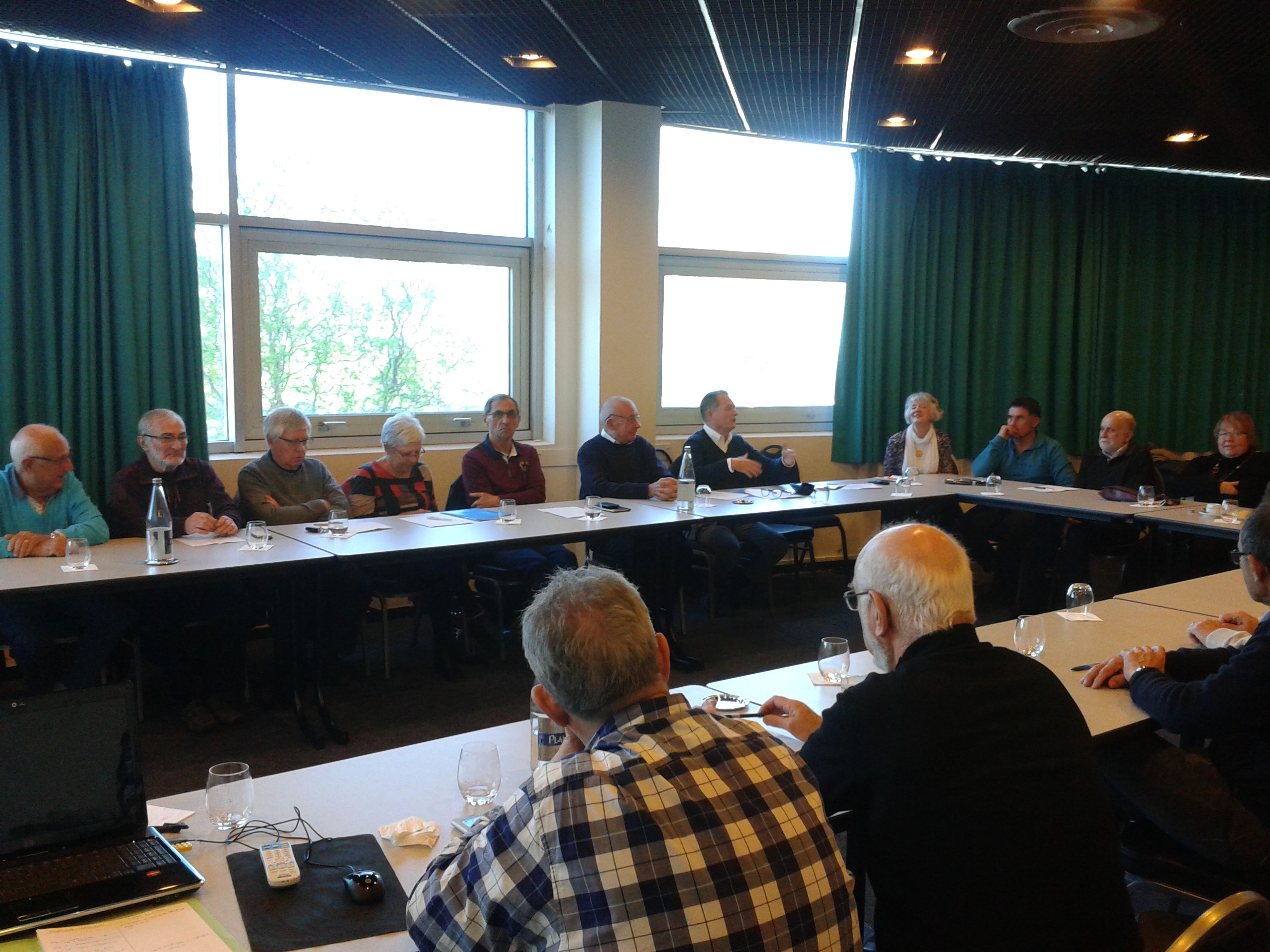 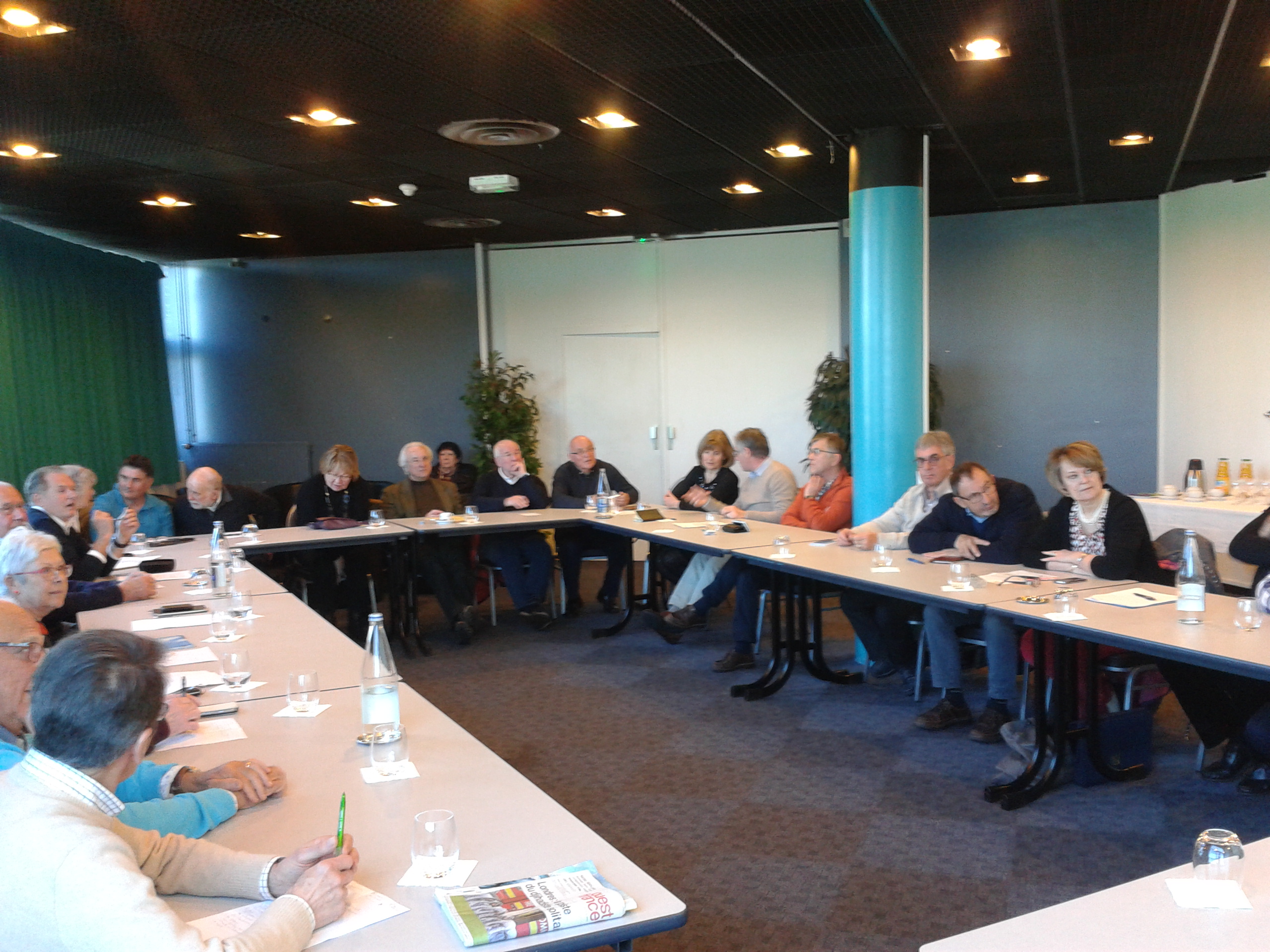 